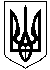 ГАЛИЦИНІВСЬКА СІЛЬСЬКА РАДАВІТОВСЬКОГО РАЙОНУ МИКОЛАЇВСЬКОЇ ОБЛАСТІРІШЕННЯВід 15 липня 2021 року № 23                                       ІХ сесія VIII скликанняс. ГалициновеПро надання дозволу на розробку технічної документації із землеустрою щодо інвентаризації земель сільськогосподарського призначення з метою формування земельних ділянок в межах території Галицинівської сільської ради Вітовського району Миколаївської областіВідповідно до пункту 34 статті 26 Закону України «Про місцеве самоврядування в Україні», статті 116, пунктів 6 – 10 статті 118, статей 121, 186 Земельного кодексу України, статті 13 Закону України «Про оцінку земель», Закону України № 1423 від 27.05.2021 «Про внесення змін до деяких законодавчих актів України щодо вдосконалення системи управління та дерегуляції у сфері земельних відносин», розглянувши  матеріали  постійної  комісії  сільської  ради    з питань земельних відносин та земельного кадастру, природокористування, планування території, охорони довкілля та екологічної безпеки, сільська  радаВИРІШИЛА:Галицинівській сільській раді розробити технічні документації із землеустрою щодо інвентаризації земель сільськогосподарського призначення з метою формування земельних ділянок Галицинівської сільської ради Вітовського району Миколаївської області.Розробити технічну документацію щодо інвентаризації земель сільськогосподарського призначення з метою формування земельної ділянки, яка розташована за межами села Лимани, орієнтовна площа  в межах території Галицинівської сільської ради Вітовського району Миколаївської області.Розробити технічну документацію щодо інвентаризації земель сільськогосподарського призначення з метою формування земельної ділянки яка розташована за межами села Галицинове, орієнтовна площа  в межах території Галицинівської сільської ради Вітовського району Миколаївської області.Контроль за виконанням цього рішення покласти на постійну комісію сільської ради з питань земельних відносин та земельного кадастру, природокористування, планування території, охорони довкілля та екологічної безпеки.                   Сільський голова                            І. НАЗАР